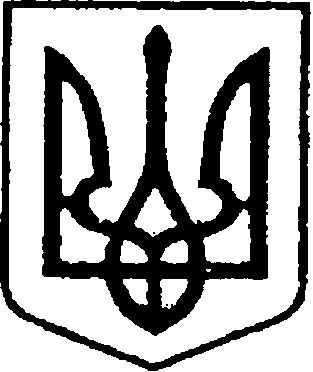 УКРАЇНАЧЕРНІГІВСЬКА ОБЛАСТЬН І Ж И Н С Ь К А    М І С Ь К А    Р А Д АВ И К О Н А В Ч И Й    К О М І Т Е ТР І Ш Е Н Н Я11 жовтня 2023 року	        м. Ніжин	                                  № 446    Про нагородження Почесною грамотою Ніжинської міської радиВідповідно до статей 40, 42, 59, 73 Закону України «Про місцеве самоврядування в Україні», рішення Ніжинської міської ради Чернігівської області «Про внесення змін до рішення Ніжинської міської ради                            від 03 травня 2017 року № 27-23/2017 «Про затвердження Положень                  про Почесну грамоту, Грамоту та Подяку виконавчого комітету Ніжинської міської ради» від 02.02.2018 р. № 18-35/2018, Регламенту виконавчого комітету Ніжинської міської ради Чернігівської області VІІI скликання, затвердженого рішенням Ніжинської міської ради Чернігівської області VІІI скликання від 24.12.2020 р. № 27-4/2020, розглянувши клопотання заступника міського голови з питань діяльності виконавчих органів ради Ірини Грозенко від 03.10.2023 р. виконавчий комітет Ніжинської міської ради вирішив: 1. Нагородити Почесною грамотою виконавчого комітету Ніжинської міської ради КУЛІНІЧ Валентину Михайлівну, начальника Управління соціального захисту населення Ніжинської міської ради, за багаторічну сумлінну працю, вагомий особистий внесок у розбудову та розвиток Ніжинської міської територіальної громади, високий професіоналізм та з нагоди ювілейної дати – 60-річчя від Дня народження.	2. Сектору з питань кадрової політики відділу юридично-кадрового забезпечення апарату виконавчого комітету Ніжинської міської ради (Людмила Кучер) забезпечити оприлюднення цього рішення на офіційному сайті Ніжинської міської ради.3. Відділу бухгалтерського обліку апарату виконавчого комітету Ніжинської міської ради (Наталія Єфіменко) забезпечити виконання цього рішення у частині придбання бланку Почесної грамоти, рамки.4. Фінансовому управлінню Ніжинської міської ради виділити виконавчому комітету Ніжинської міської ради кошти за рахунок «Програми з відзначення державних та професійних свят, ювілейних та святкових дат, відзначення осіб, які зробили вагомий внесок у розвиток Ніжинської міської територіальної громади, здійснення представницьких та інших заходів на 2023 рік»:4.1. у сумі 1242,23 грн. на покриття витрат на грошову винагороду – КТКВ (0210180), КЕКВ (2730);4.2. у сумі 500 грн. на покриття витрат для придбання квіткової продукції – КТКВ (0210180), КЕКВ (2210).5. Контроль за виконанням цього рішення покласти на керуючого справами виконавчого комітету Ніжинської міської ради Валерія Салогуба.Міський голова                                                                    Олександр КОДОЛАПояснювальна запискадо проєкту рішення виконавчого комітету Ніжинської міської ради«Про нагородження Почесною грамотоювиконавчого комітету Ніжинської міської ради»	Відповідно до ст. 40, 42, 59, 73 Закону України «Про місцеве самоврядування в Україні», рішення Ніжинської міської ради Чернігівської області «Про внесення змін до рішення Ніжинської міської ради від 03 травня                 2017 року № 27-23/2017 «Про затвердження Положень про Почесну грамоту, Грамоту та Подяку виконавчого комітету Ніжинської міської ради»                        від 02.02.2018 р. № 18-35/2018, клопотання заступника міського голови з питань діяльності виконавчих органів ради Ірини ГРОЗЕНКО від 03.10.2023р.  до нагородження Почесною грамотою виконавчого комітету Ніжинської міської ради пропонується Кулініч Валентина Михайлівна, начальник Управління соціального захисту населення Ніжинської міської ради, з нагоди ювілейної дати – 60-річчя від Дня народження.	Проєкт рішення складається з п’яти пунктів. Доповідати проєкт рішення на засіданні буде начальник сектору з питань кадрової політики відділу юридично-кадрового забезпечення апарату виконавчого комітету Ніжинської міської ради Людмила Кучер.Начальник відділу юридично-кадровогозабезпечення апарату виконавчогокомітету Ніжинської міської ради                                                В’ячеслав ЛЕГА